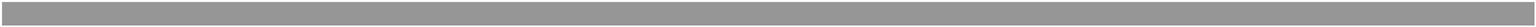 Número anotación	Fecha anotación   Remitente	Destinatario	Extracto	EstadoCOMISIONADO DE TRANSPARIENCIA Y ACCESO A LA INFORMACION PUBLORVE 2021000429Resumen: RESOLUCIÓN DE RECLAMACIÓN DE202101372727/10/2021 07:47	Servicios Generales   TRANSPARENCIAORVE RESOLUCIÓN RECLAMACIÓN COMISIONADO DEActiva20210102262021008919COMISIONADO DE TRANSPARENCIA Y ACCESO A LA17/08/2021 12:41	INFORMACION PUBLI	Urbanismo13/07/2021 13:15	GONZALEZ*FONTES,ANDRES GINES	IntervencionTRANSPARENCIAdirigido a la Alcaldía y al Portal de Transparencia del Ayuntamiento de Tías en relación con el presupuesto municipal de 2021ActivaActiva2021008419COMISIONADO DE TRANSPARENCIA Y ACCESO A LA30/06/2021 13:27	INFORMACION PUBLI	Servicios Generales   ORVE RESOLUCION COMISIONADO DE TRANSPARENCIA	Activa Resumen:RESOLUCION COMISIONADO DE2021008201COMISIONADO DE TRANSPARENCIA Y ACCESO A LA25/06/2021 08:41	INFORMACION PUBLIASOC. EMPRESARIOS CONSRUCTORES Y PROMOTORES DE LATRANSPARENCIADisciplina	ActivaACCESO A LA INFORMACIÓN PÚBLICA Y BUEN GOBIERNO, SE ADJUNTA ESCRITO SOLICITANDO INFORMACIÓN2021007369	08/06/2021 18:03	PROV. L.P.	Servicios Generales   RESPECTO A ENCOMIENDAS Y ENCARGOS A MEDIOS	Activa2021005418COMISIONADO DE TRANSPARENCIA Y ACCESO A LA26/04/2021 10:46	INFORMACION PUBLI	UrbanismoORVE RESOLUCION COMISIONADO DE TRANSPARENCIA	ActivaTransparencia, acceso a la administración pública y buen gobierno de (Ley 19/2013 de 9 de diciembre), por los motivos2020013539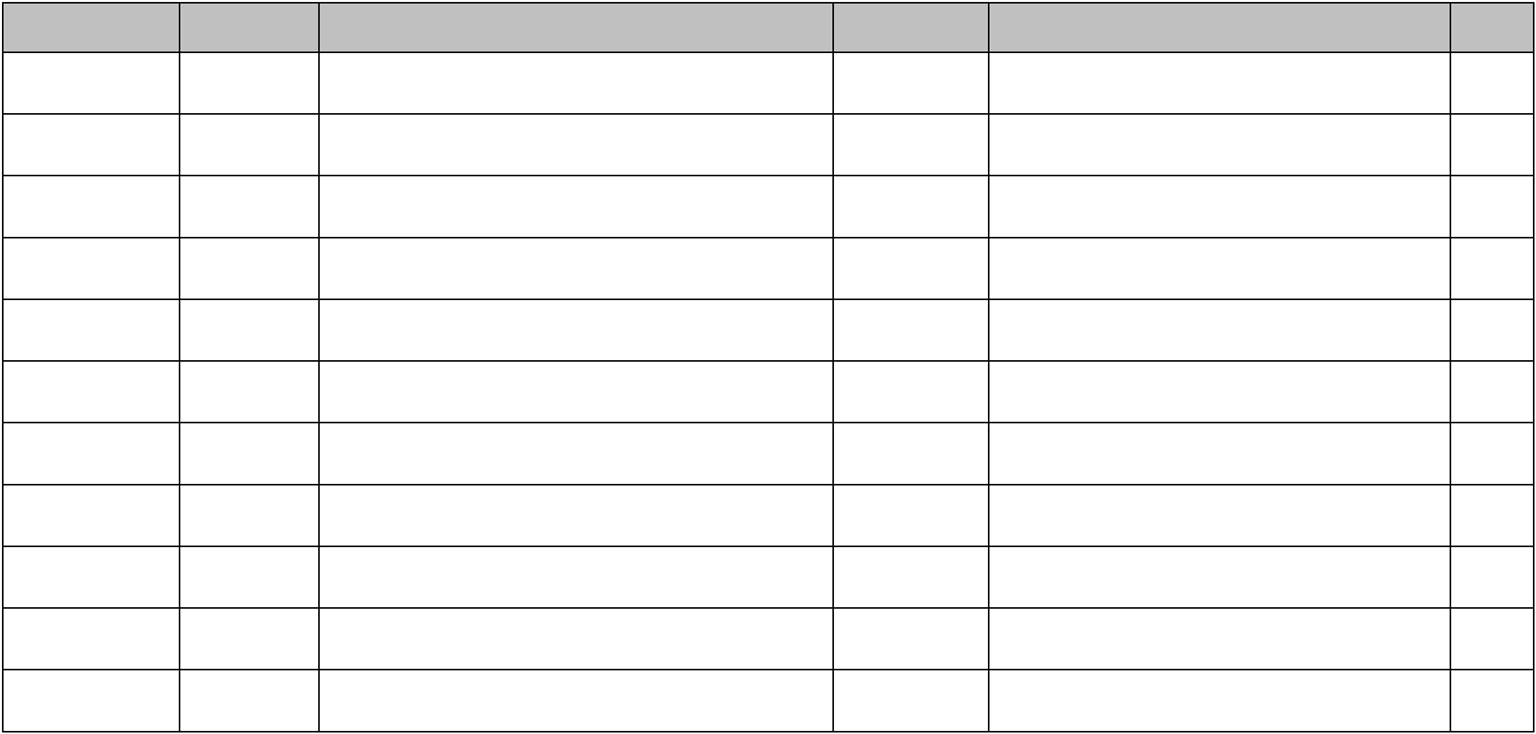 09/11/2020 12:03	INSULA SPACE AND DESIGN SOCIEDAD LIMITADA COMISIONADO DE TRANSPARIENCIA Y ACCESO A LADisciplinaque a continuación se expresan, tengo interés en acceder al	Activa ORVE R2020000094Resumen:RESOLUCION COMISIONADO DE2020000051Pertenezco a la Asociación de Reciclado Artístico, Papacría, y03/01/2020 07:00	GOÑI*GARCIA,JOSE	Urbanismo	en nuestra última reunión del mes de noviembre de 2019, varios Activa información pública) de la Ley 19/2013 así como la Ley 12/2014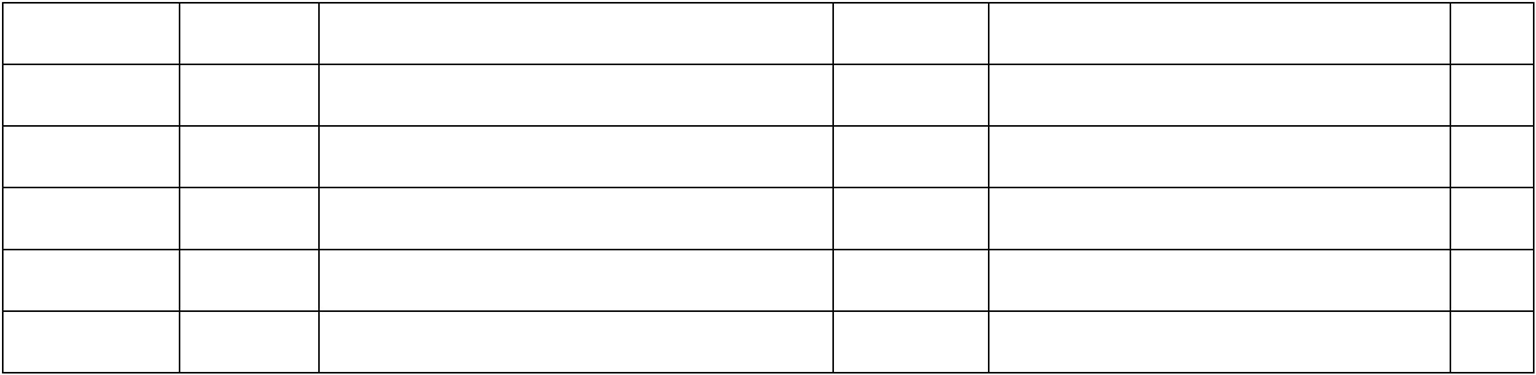 20190169492019006830ASOC. EMPRESARIOS CONSRUCTORES Y PROMOTORES DE LA29/11/2019 13:02	PROV. L.P.	ViviendaCOMISIONADO DE TRANSPARIENCIA Y ACCESO A LA22/05/2019 08:04	INFORMACION PUBL	Fomento de Actividadde 26 diciembre, de transparencia y de acceso a la informaciónpública en el ámbito de la CCAA de Canarias y no suponiendo	Activa ORVE Comunicando falta de cumplimentación de cuestionariosde transparencia 2018ActivaORVE Invitación a Jornada el 14 de mayo a la Jornada sobre la Ley Canaria de Transparencia.201900634210/05/2019 10:15	CABILDO INSULAR DE LANZAROTERecursos HumanosActiva2019005759COMISIONADO DE TRANSPARIENCIA Y ACCESO A LA 29/04/2019 09:53	INFORMACION PUBLFomento de ActividadORVE RESOLUCIÓN COMISIONADO DE TRANSPARENCIAde transparencia y de acceso a la información pública. Solicita:Activa2019002074	15/02/2019 11:27	GIL*GARCIA,CRISTOFER	Fomento de ActividadNorma que regule el protocolo de tramitación de solicitudes de	Activa